              третье заседание                                                                                    28-го созыва              РЕШЕНИЕ           29 января 2020 года                                                                                          №44Средства предусмотренные по статье\0503\791\18\1\01\74040\244\226.10\РП.67.12.1\\16513\\|011-1112 – 349 900,00 рублейУточнить на статьи\0409\791\16\1\01\74040\244\226.10\РП.67.12.1\\16752\\|011-1112+ 149 900,00 рублей для заключения контракта по зимнему содержанию дорог, не находящихся на балансе \0605\791\18\1\01\74040\244\226.10\РП.67.12.1\\16617\\|011-1112 +200000,00 для объявления новой закупки по «Изготовление и устройство площадок под мусорные контейнеры».Глава сельского поселения Челкаковский сельсовет                                                                    Р.Р.Нигаматьянов  Башҡортостан РеспубликаhыБорай районы  муниципаль районынын Салкак  ауыл  советыауыл  биләмәhе   Советы452973,  Салкак ауылы, Пинегин  урамы, 8Тел. 8 (347 56) 2-54-59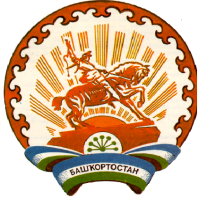 Республика БашкортостанСовет сельского поселения  Челкаковский сельсовет муниципального районаБураевский район452973, с.Челкаково, ул.Пинегина , 8Тел. 8 (347 56) 2-54-59